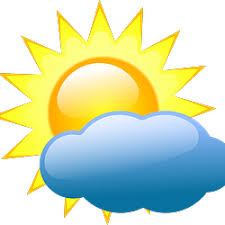 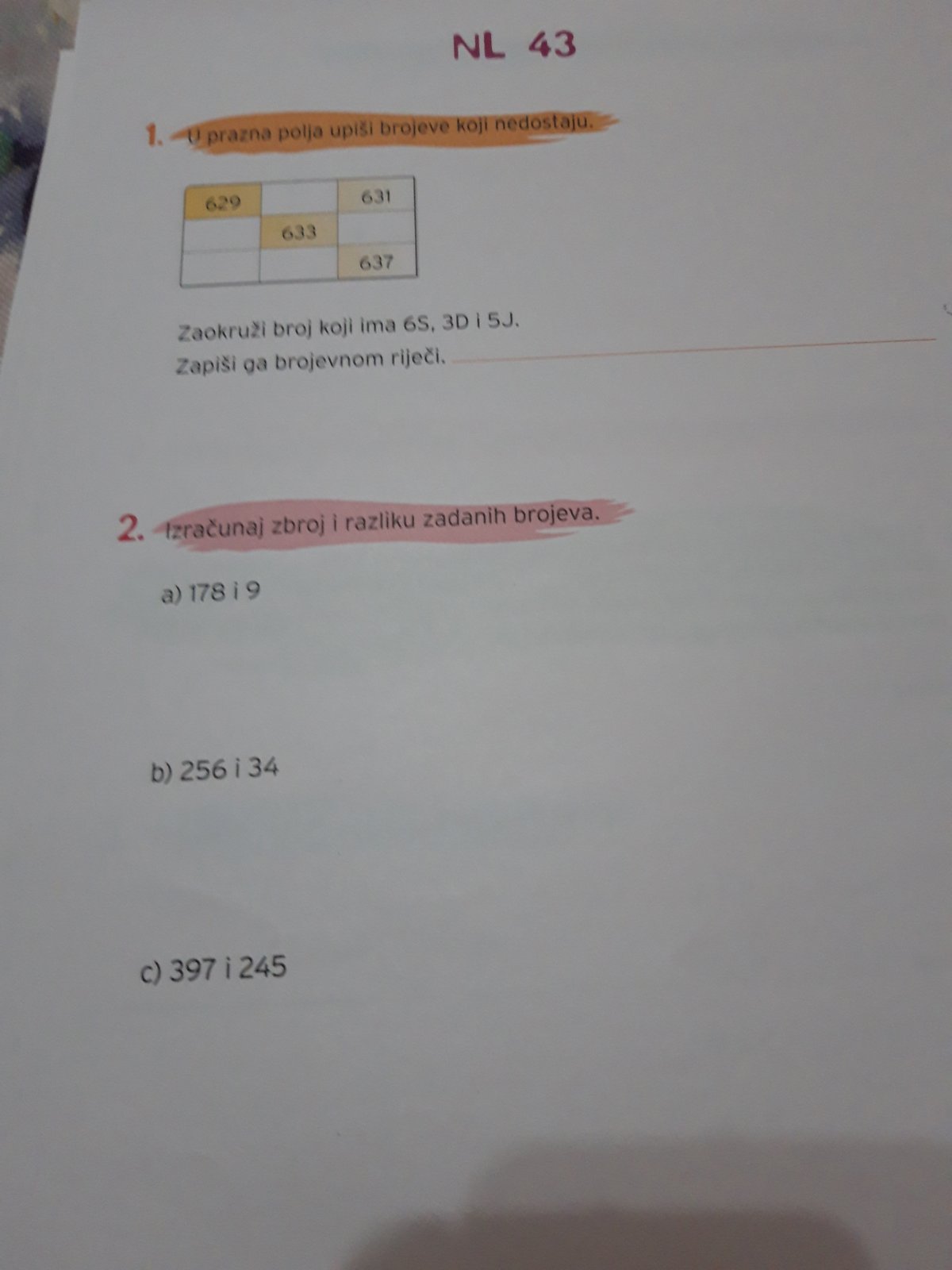 (  ●L)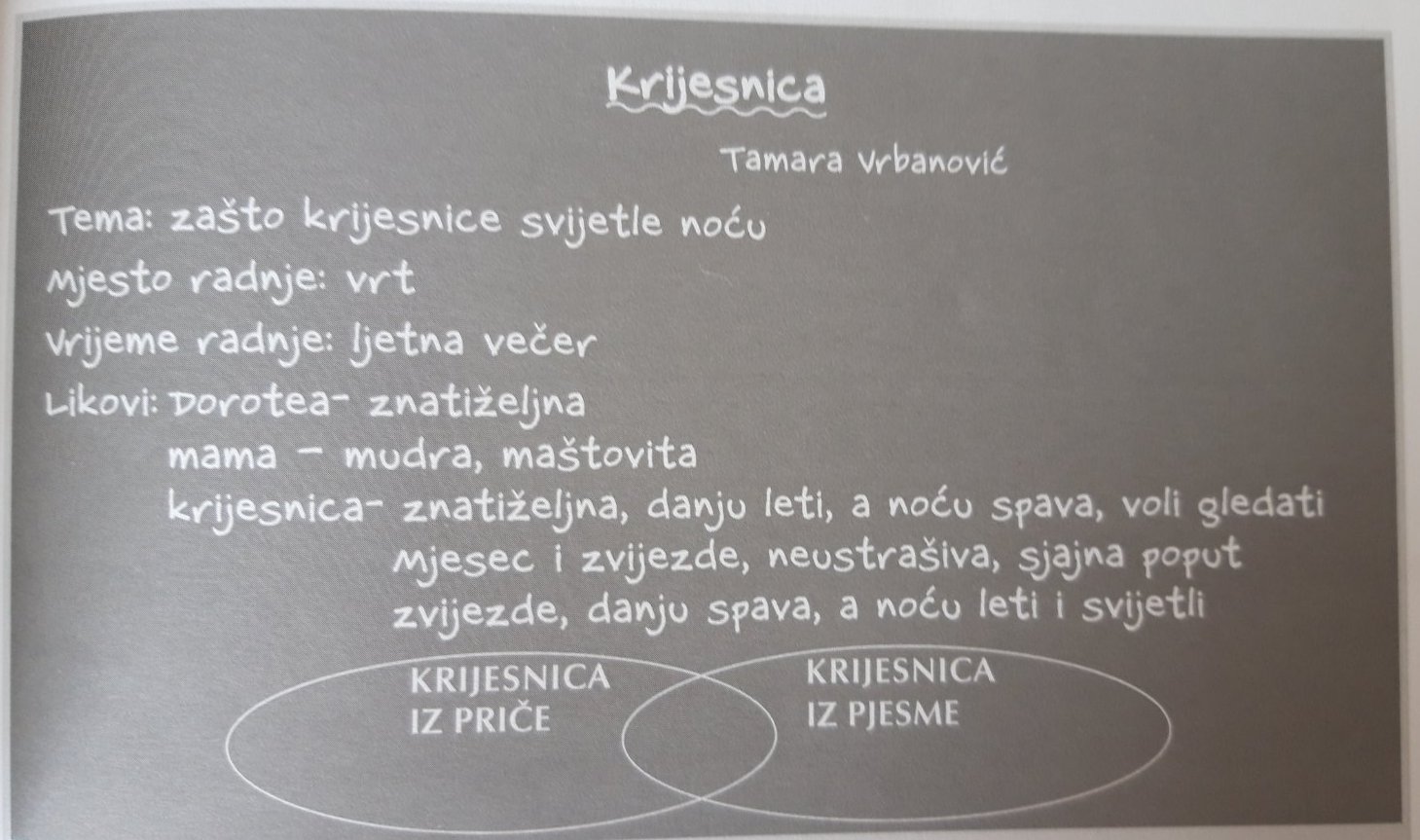 